Model Sinyal Kecil FET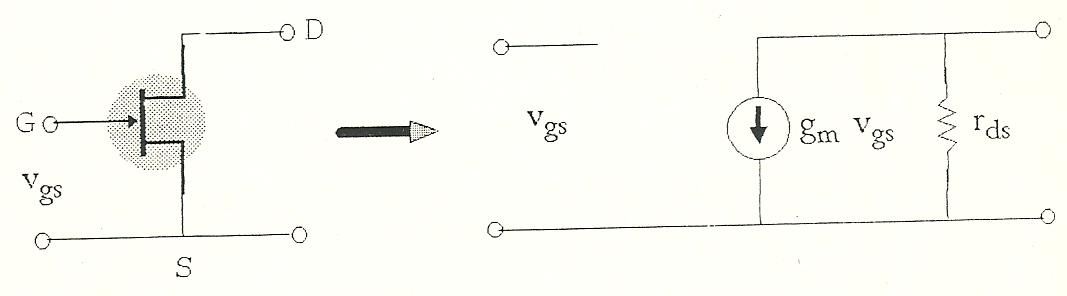 Rangkaian Ekuivalen AC JFETBagian input terbuka (impedansi sangat tinggi).Bagian output merupakan sumber arus (bergantung nilai gm dan Vgs dan diparalel dengan rds.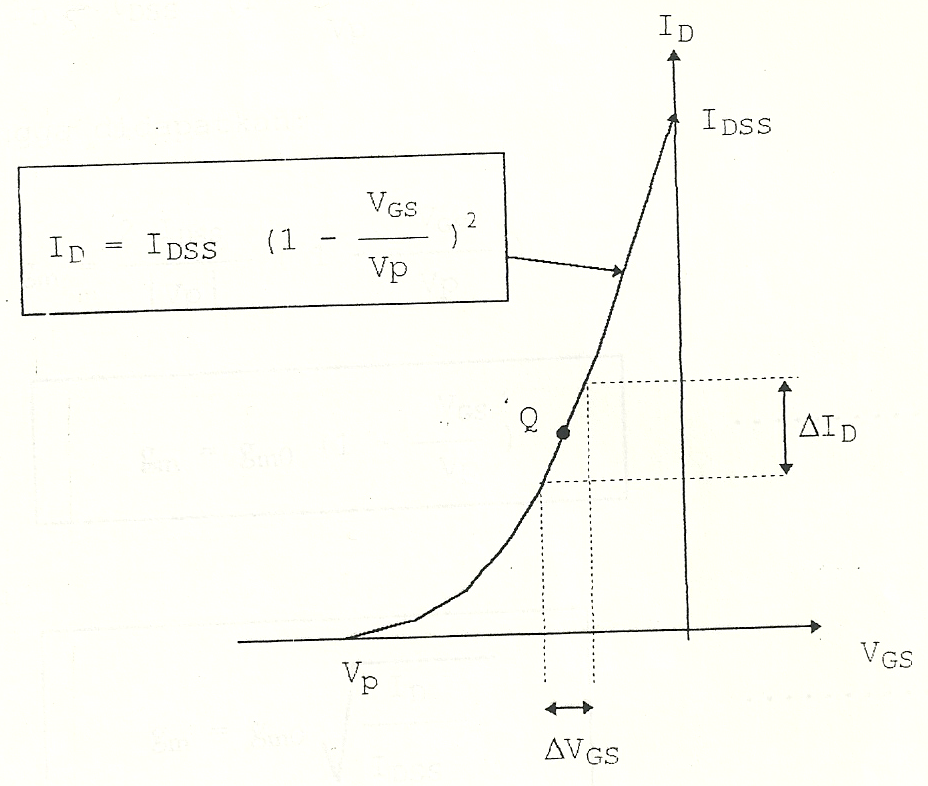 Kurva transfer untuk menentukan transkonduktansi (gm)gm terkecil saat VGS=VPgm terbesar saat VGS=0 (ID=IDSS) → gm0D-MOSFET tipe P dan tipe N:gm merupakan turunan dari ID sehingga:E-MOSFET tipe P dan tipe NParameter rds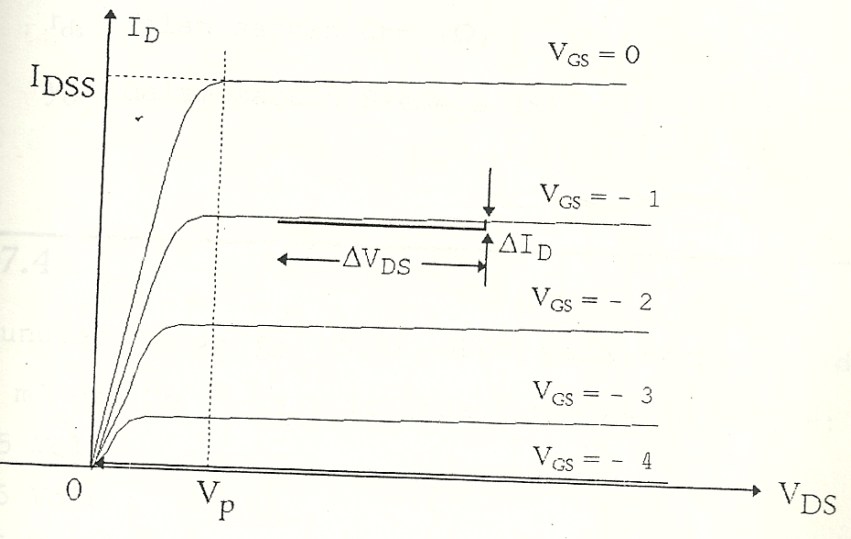 Kurva Karakteristik JFET untuk memntukan parameter rdsANALISA PENGUAT COMMON SOURCE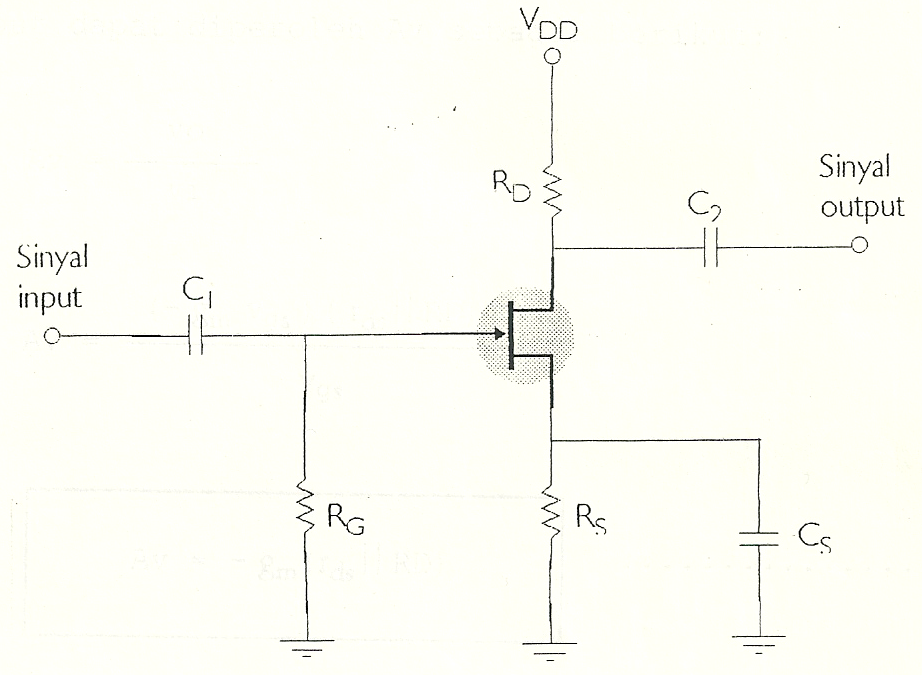 Rangkaian Penguat Common Source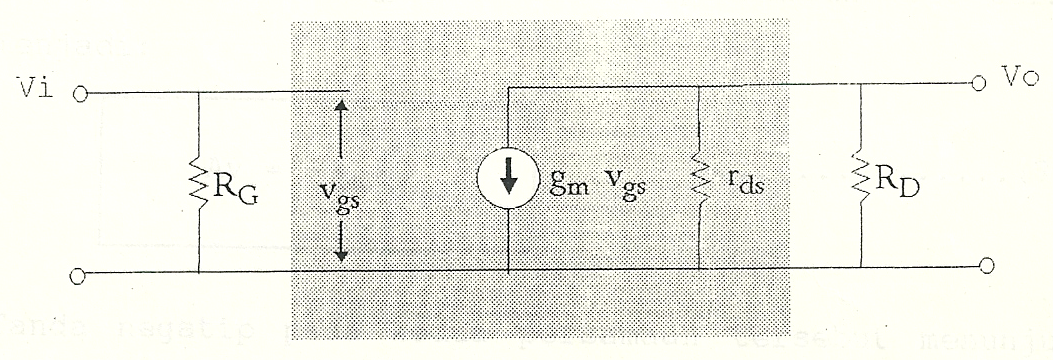 Rangkaian Ekuivalen AC penguat Common SourceANALISA PENGUAT COMMON SOURCE DENGAN RS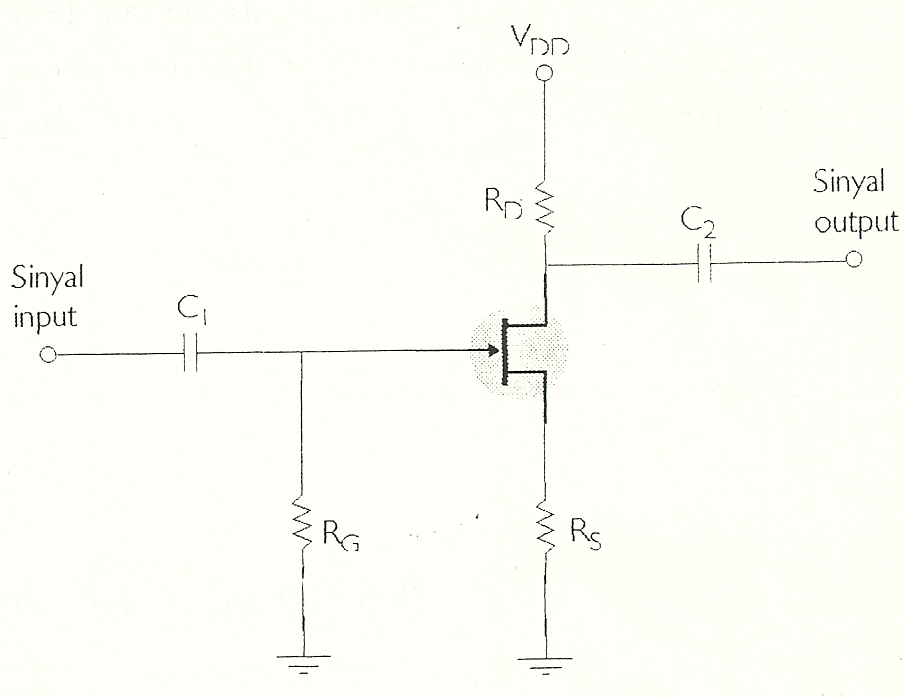 Rangkaian Penguat Commond Source dengan RS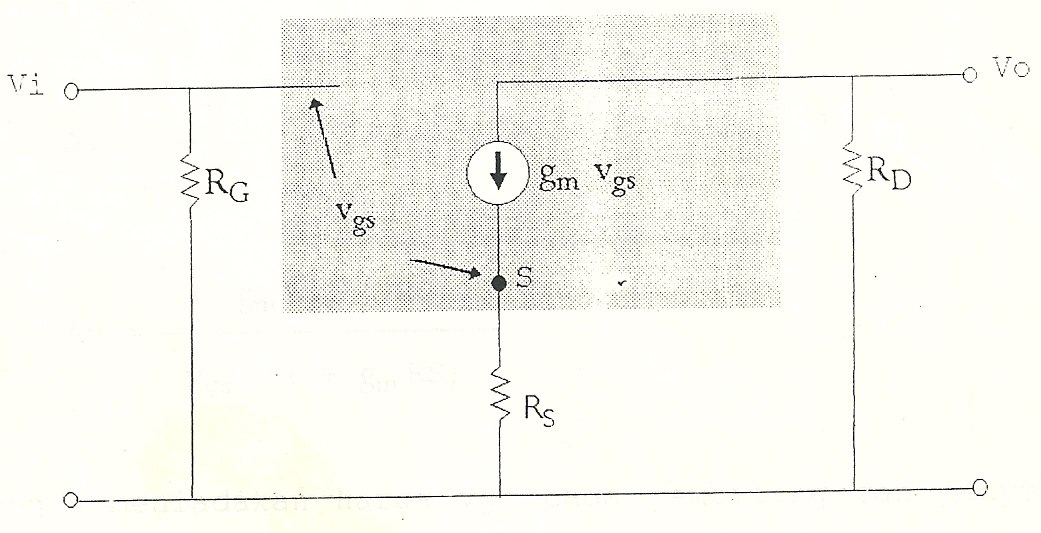 Rangkaian Ekuivalen AC Penguat Common Source dengan RSrds diabaikandengan rds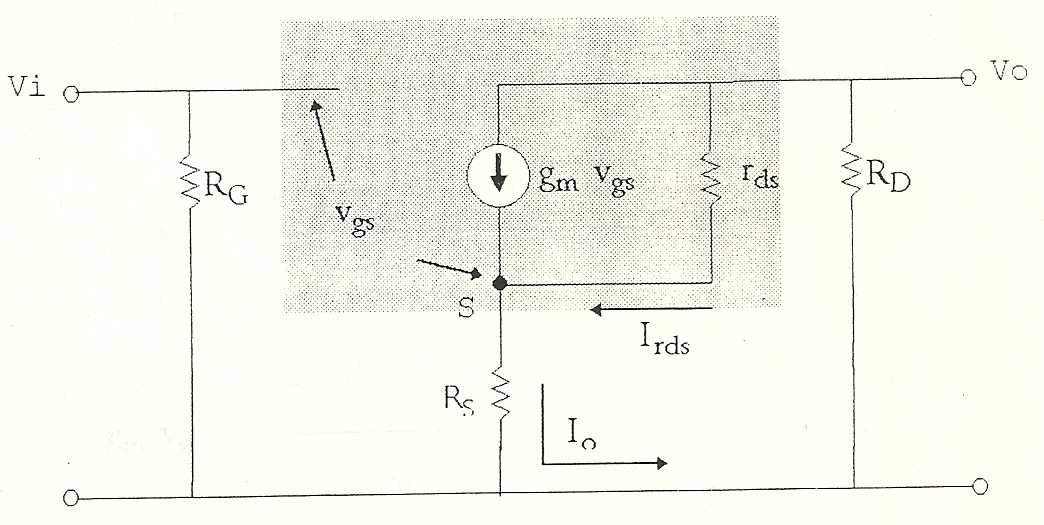 Rangkaian Penguat Common SourceRANGKAIAN  PENGUAT COMMON DRAINCiri: Av<1; Zo rendah, Zi tinggi.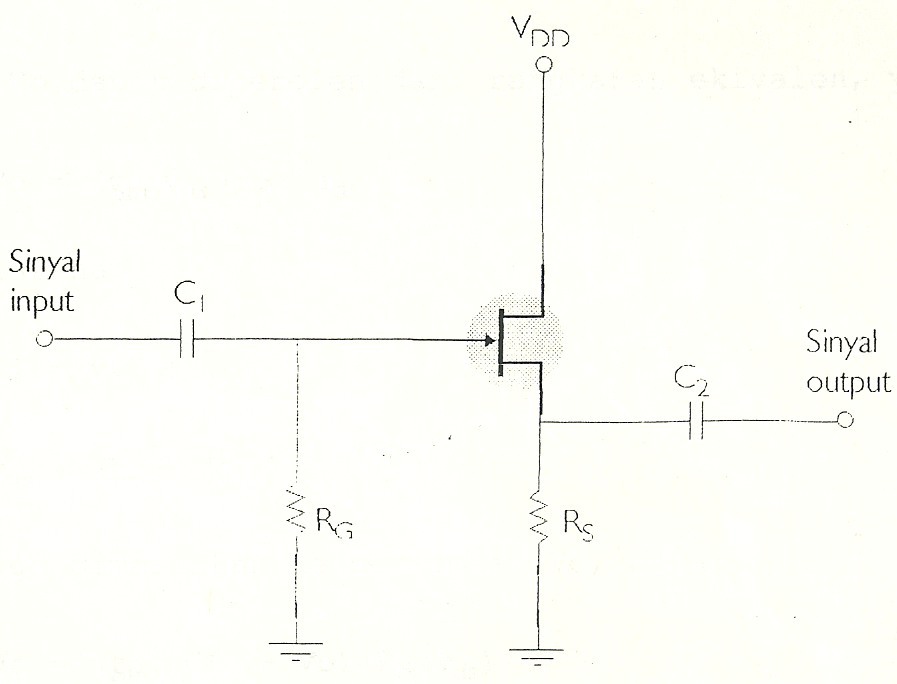 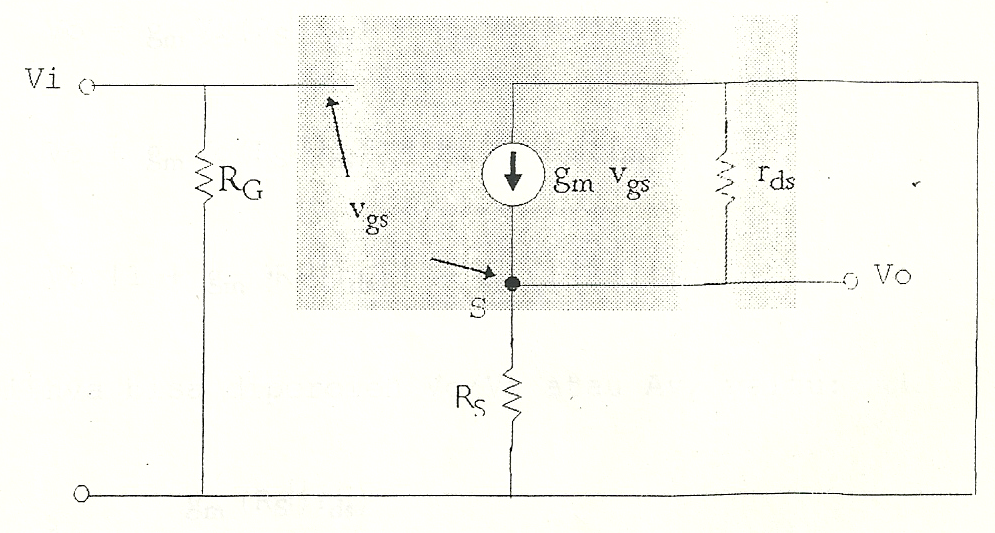 Rangkaian Ekuivalen AC Penguat Common Drain →ANALISA PENGUAT COMMON GATE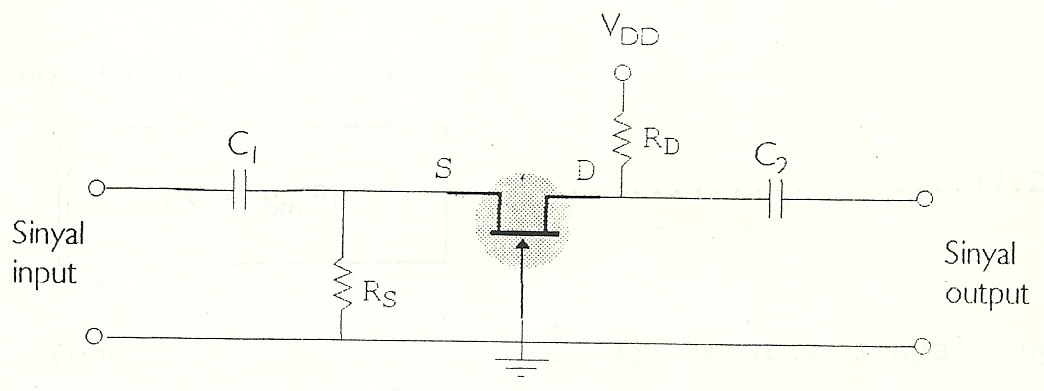 Rangkaian Penguat Common Gate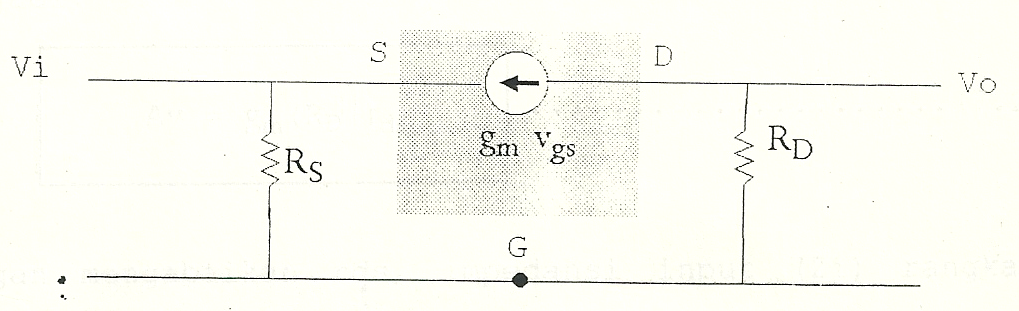 Rangkaian Ekuivalen Penguat Common GateJika rds diketahui maka persamaan AV menjadi: